Qu’est-ce que tu fais ?A.  Circle the correct subject based on the verb.1. ___ fait souvent du sport.Je	Il2. ___ faisons rarement du ski.Nous	Vous3. ___ faites les devoirs dans le cours d’anglais.Nous	Vous4. ___ fait du camping quand il fait beau en été.Mon ami	Mes frères5. ___ fais du shopping au centre commercial.Tu	Il6. ___ font une pizza en classe.L’élève	Les élèves7. ___ fait beau aujourd’hui.Il	TuB.  Put a check mark next to any of the above sentences that are true for you.C.  La soirée de JulietteJuliette’s friends are helping her prepare food for a birthday party.  Use the verb faire to say what everyone is making.1.  Je ___________ une crêpe.2.  Mes amis et moi, nous ________________ une salade.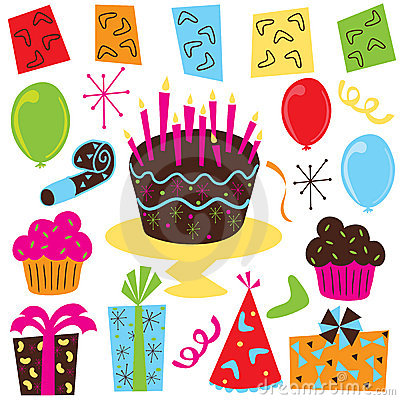 3.  Vous ________________ une tarte.  (pie)4.  Cécile et Marina __________________ un gâteau. (cake) 5.  Marc _____________ un sandwich.6.  Patrick et Thomas __________________ une omelette.7.  Pierre et Karine __________________ une quiche.8.  En général, on _______________ la cuisine!